  		TURUN SEUDUN AMPUJAT ry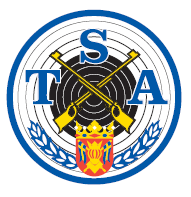 		Tahkonkuja 5					20520 TURKU		Puh. 02 231 5738 					www.turunseudunampujat.fi  s-posti tsary@pp.inet.fi
							            					         Kiväärijaosto 20.2.2024TSA:n mestaruuskilpailut 10 m ilmakiväärin makuun ja asentojen osalta suoritettiin Kupittaan urheiluhallin sisäampumaradalla 20.2.2024.MakuuM60Esko Pentikäinen		101,8 99,8 98,9 98,5 104,1 102,0	605,1Y70Veijo Lämsä		98,9 98,9 100,7 98,6 100,6 102,8	597,5Y75Jarmo Engblom		103,2 105,0 105,0 104,3 104,3 104,2 626,1Asennot	3x20M60			po	ma	pyEsko Pentikäinen		192,7	201,6	148,6	542,9